UN PASSO AVANTI APS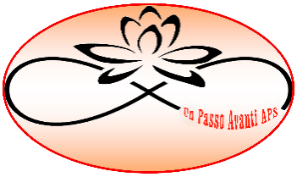 PREMIO LETTERARIO NAZIONALE FRANCESCO GIAMPIETRIPresidente del Premio Domenico Faniello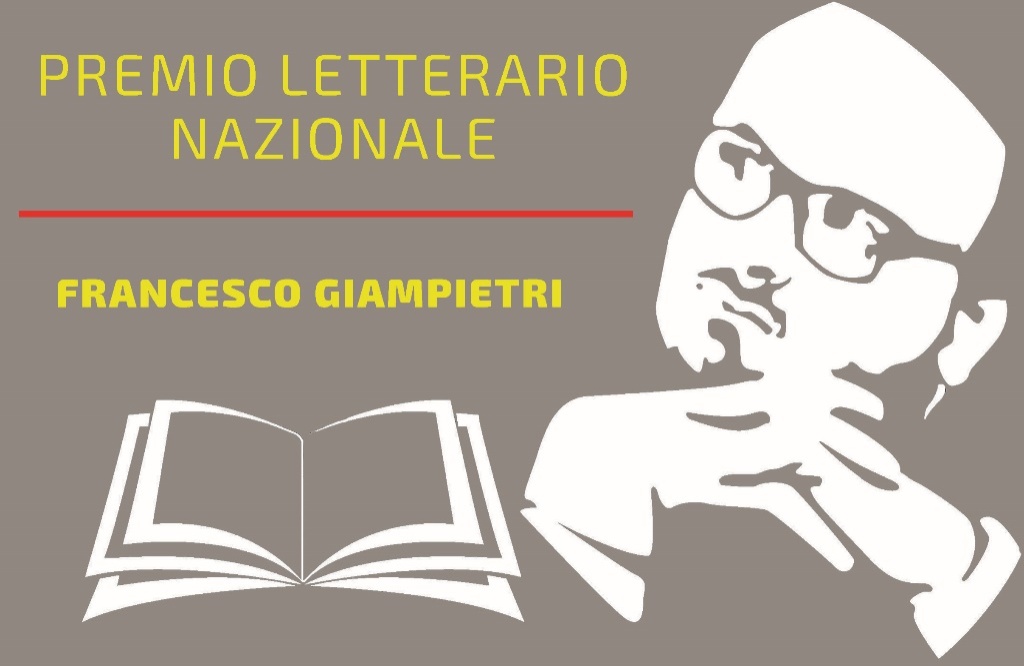 SECONDA EDIZIONEScadenza 15 marzo 2023CON IL PATROCINIOComune di Venafro – Comune di Isernia – Regione Molise – Provincia di IserniaComune di Campobasso – Comune di FrosolonePARTNERAssociazione culturale VENUS VERTICORDIA CULTURA È BELLEZZA IL GECO società cooperativa sociale – La casa del Menestrello – Centro Studi MolisanoLions Club Campobasso – Premio Letterario Nazionale Città di Ascoli PicenoIl Premio Letterario Nazionale Francesco Giampietri nasce con l'intento di promuovere e premiare il talento letterario, in memoria del giovane filosofo e scrittore molisano scomparso a soli trentasei anni di età. Docente di filosofia presso l'Università di Cassino, Francesco Giampietri, nelle sue innumerevoli attività, ha fatto della diffusione della cultura il centro della sua breve esistenza, nella convinzione che l'arte, la bellezza e la cultura siano gli elementi indispensabili per la costruzione di un futuro più consapevole e partecipativo.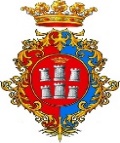 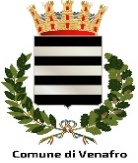 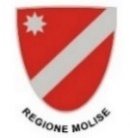 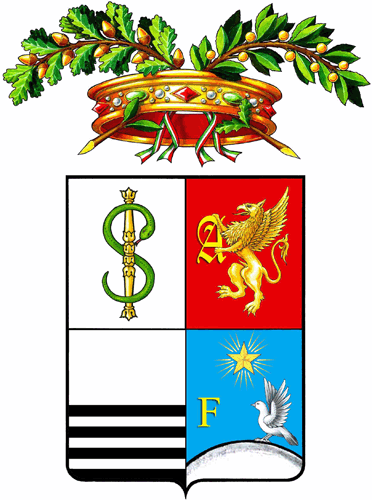 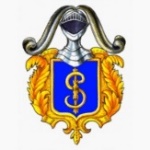 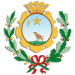 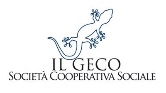 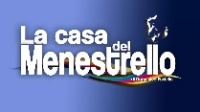 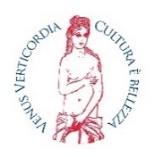 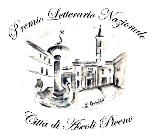 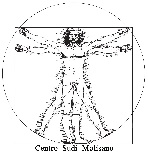 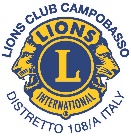 REGOLAMENTOArt. 1La partecipazione al concorso è aperta a tutti gli autori, senza distinzione di sesso o di altri elementi discriminanti.Art. 2Sono ammesse al concorso opere in lingua italiana o in vernacolo (con relativa e obbligatoria traduzione in italiano), edite e inedite, purché non premiate nei primi tre posti in altri concorsi letterari.Art. 3Non sono ammesse opere che presentino elementi denigratori, razzisti, xenofobi, pornografici, scurrili, blasfemi, offensivi della morale e del senso civico comune, palesemente provocatori e propagandistici di ideologie incitanti all'odio, alla violenza e alla discriminazione, né saranno ammesse opere che fungano da proclami ideologici partitici, politici e religiosi.Art. 4Sezioni:Sezione A - Poesia in lingua italianaSezione B - Poesia in vernacolo (con traduzione in lingua italiana)Sezione C - Racconto a tema liberoSezione D - Pagine Molisane (Racconto a tema libero)Sezione E - Fotografia a tema: Tra i vicoli del PaeseSezione F - Videopoesia a tema liberoSezione G – Premio Molise JunioresDettaglio sezioniSezione A - Poesia in lingua italiana max 40 (quaranta) versiSi può partecipare con un massimo di 2 (due) liriche – (Non sono ammesse silloge e libri editi o inediti. Se inviati non saranno restituiti, né sarà restituito il contributo versato)Sezione B - Poesia in vernacolo: max 40 (quaranta) versiSi può partecipare con un massimo di 2 (due) liriche – (Non sono ammesse silloge e libri editi o inediti. Se inviati non saranno restituiti, né sarà restituito il contributo versato)Sezione C - Racconti brevi a tema libero: max di 20.000 (ventimila) battute, spazi inclusi(Per battuta si intende ogni segno grafico o spazio, non parole la cui lunghezza è determinata dal numero delle battute.)Non saranno tollerati sforamenti oltre le 200 (duecento) battute, pena l'esclusione dal concorso.Si può partecipare con un massimo di 2 (due) racconti. (Non sono ammessi libri di narrativa o altro, editi o inediti. Se inviati non saranno restituiti, né sarà restituito il contributo versato)Sezione D - Pagine Molisane (Racconti brevi a tema Molise. Storia, tradizioni, popolari o religiose): max 20.000 (ventimila) battute, spazi inclusi(Per battuta si intende ogni segno grafico o spazio, non parole la cui lunghezza è determinata dal numero delle battute.)Non saranno tollerati sforamenti oltre le 200 (duecento) battute, pena l'esclusione dal concorso.Si può partecipare con un massimo di 2 (due) racconti. (Non sono ammessi libri di narrativa o altro, editi o inediti. Se inviati non saranno restituiti, né sarà restituito il contributo versato)Sezione E - Fotografia a tema Tra i vicoli del PaeseN° 1 foto (una) massimo 2 (due) sulle bellezze nascoste tra i vicoli dei nostri paesi, in formato jpg; max 3 mb; formato orizzontale; priva di immagini con persone riconoscibili; Devono essere foto scattate dal partecipante e non scaricate dal web.Sezione F – Videopoesia a tema liberoUn testo poetico massimo due edito o inedito recitato attraverso il libero abbinamento di immagini e/o testo e/o suoni. Inviare la videopoesia con link YouTube pubblico e privo di restrizioni.Sezione G – Premio Molise JunioresSezione riservata esclusivamente ai minorenni. Possono partecipare a una delle sezioni A; B; C; D; E; F rispettando le regole della sezione scelta. Oppure in alternativa possono inviare un videoclip a tema libero in formato mp4 alla mail del premio. Il videoclip non deve superare la durata di 3 minuti e deve contenere in testa il solo titolo dell’opera. L’iscrizione alla Sezione G – Premio Molise Juniores è completamente gratuita. Nella scheda di iscrizione va indicato in quale gruppo di età si è ovvero: minore da 6 a 11 anni di età; minore da 12 a 14 anni di età; minore da 15 a 18 anni di età non compiuti. I genitori dei minori che firmano per l’autorizzazione sono responsabili della veridicità delle informazioni date.I lavori inviati rimarranno in archivio all’associazione. I concorrenti ne resteranno gli unici proprietari, conservandone tutti i diritti.Avvertenze: non verranno presi in considerazione, né sottoposti a lettura e a valutazione i lavori la cui lunghezza ecceda i limiti stabiliti dal presente regolamento e non sarà restituito il contributo delle spese di segreteria.Non si accettano e non verranno presi in considerazione i libri editi o inediti, in quanto non previsti in questo regolamento, né sarà restituito il contributo delle spese di segreteria, né verrà rimborsato ogni contributo versato che sia maggiore di quanto richiestoArt. 5Il carattere da utilizzare per la scrittura delle opere è preferibilmente il Times New Roman 12 in formato word su foglio standard A4Art. 6I testi di tutte le sezioni A; B; C; D; E; G compresi i videoclip a tema libero della sezione G, devono essere privi dei dati personali dell'autore, ovvero devono riportare solo il titolo dell’opera, pena l'esclusione dal concorso. Specificatamente alla Sezione F videopoesia la regola non verrà applicata perché il sistema di YouTube non prevede l’anonimato.I dati personali redatti su apposita scheda verranno trattati in conformità ai sensi dell'art. 13 del Regolamento UE 2016/679 per le sole finalità connesse al concorso.Art. 7Tutti gli elaborati conformi alle regole stabilite dal regolamento del Premio Letterario Francesco Giampietri saranno sottoposti in forma rigorosamente anonima alla valutazione della giuria che determinerà una classifica in considerazione della qualità della scrittura, dell'interesse, della originalità e del valore dei contenuti. L'operato della giuria è inappellabile e insindacabile.Art. 8Modalità e termini di partecipazioneIl materiale dovrà essere inviato entro e non oltre il 15 marzo 2023, unicamente a mezzo e-mail premiofrancescogiampietri@gmail.com allegando insieme alla scheda di partecipazione, compilata in ogni sua parte in stampatello e firmata, anche l’attestazione del contributo di partecipazione. Ricordiamo che i testi dovranno essere rigorosamente anonimi.Art.9La premiazione avverrà non prima del mese di maggio, con data ancora da stabilire. Tutte le indicazioni verranno fornite con congruo anticipo. La cerimonia di premiazione sarà in ogni caso a Venafro (Prov. di Isernia). Qualora i premiati fossero nella impossibilità di ritirare di persona i premi, (o tramite un delegato) la segreteria del Premio provvederà a inviarli a mezzo posta, dietro rimborso spese di spedizione.A ogni premiato verranno fornite con largo preavviso tutte le indicazioni necessarie legate alla premiazione.Gli esiti del Premio saranno visibili sulla pagina facebook e sito internet dell'associazione Un passo Avanti, sulla pagina facebook e sito internet del Premio Letterario Giampietri nonché sul gruppo facebook La Casa del Menestrello.Art.10Contributi di partecipazionePer la copertura delle spese organizzative:Sezione A Poesia in lingua italiana, si richiede un contributo di euro10,00 (dieci) per una sola lirica, euro15,00 (quindici) per un massimo di due liriche;Sezione B Poesia in vernacolo, si richiede un contributo di euro 10,00 (dieci) per una sola lirica, euro 15,00 (quindici)per un massimo di due liriche;Sezione C Narrativa a tema libero, si richiede un contributo di euro 10,00 (dieci) per un solo racconto, euro 15,00 (quindici)per un massimo di due racconti;Sezione D Pagine Molisane: Narrativa a tema il Molise. Si richiede un contributo di euro 10,00 (dieci) per un solo racconto, euro 15,00 (quindici) per un massimo di due racconti;Sezione E Fotografia a tema Tra i vicoli del Paese, si richiede un contributo di euro 5,00 (cinque) per 1 (una) foto, euro 10,00 (dieci) per 2 (due) foto.Sezione F Videopoesia a tema libero. Si richiede un contributo di euro 10,00 (dieci) per 1 (una) videopoesia, euro 15,00 (quindici) per un massimo di 2 (due) videopoesie.Sezione G Molise Juniores. Iscrizione gratuitaSi può partecipare a più sezioni corrispondendo i relativi importi in forma cumulativa. Specificatamente alla sezione G, i concorrenti possono partecipare ad una sola delle sezioni, videoclip a tema libero compreso. Il pagamento della quota è tramite Bonifico BancarioIBAN: IT22H0306909606100000148180su INTESASANPAOLO e intestato a Associazione Un Passo Avanti APS.Causale: Premio Letterario Francesco Giampietri - Nome e Cognome dell'autore – Sezione di partecipazione.Art.11PremiPer ogni sezione ad esclusione della Sezione G si provvederà ad assegnare i seguenti premi:1° Premio: targa Premio letterario nazionale Francesco Giampietri e motivazione della giuria2° Premio: targa Premio letterario nazionale Francesco Giampietri e motivazione della giuria3° Premio: targa Premio letterario nazionale Francesco Giampietri e motivazione della giuriaSpecificatamente per la Sezione G Molise Juniores verranno premiati con una targa i primi posti di ogni sezione A; B; C; D; E; F e Videoclip a tema libero. Tutti i ragazzi ad esclusione dei premiati riceveranno una medaglietta di partecipazione. InoltreTarga Premio del Presidente di giuria.Targa Premio della CriticaTarga del Presidente del Premio che verrà assegnato al 4° classificato di ogni sezioneTarga Memorial Francesco Giampietri assegnata dalla Associazione Culturale Venus Verticordia a un racconto a tema di Pagine MolisaneTarga Associazione Un Passo Avanti a un racconto a tema liberoTarga Comune di Venafro Targa Lions Club CampobassoTarga Centro Studi MolisaniVerranno altresì assegnati altri riconoscimenti ai finalisti quali pergamene d'encomio sotto forma di Menzioni d'Onore e Segnalazioni di MeritoI premiati saranno informati con una mail di conferma entro il 30 aprile 2023Art.12GiuriaPresidente del Premio: Domenico FanielloSezione A Poesia in lingua ItalianaPresidente di sezione: Gianni Antonio PalumboGiurati: Federico Del Monaco, Federica Passarelli, Roberta Placida, Andrea SponticciaSezione B Poesia in VernacoloPresidente di sezione: Stefano BaldinuGiurati: Graziella Di Bella, Laura Ficco, Luciano Giovannini, Claudia PalombiSezione C Racconti a tema liberoPresidente di sezione: Maria Antonella D’AgostinoGiurati: Onofrio Arpino, Daniela Giardini, Biagio Giardini, Davide Marroni, Armando PirolliSezione D Pagine MolisanePresidente di sezione: Daniela GiardiniGiurati: Davide Marroni, Federica Passarelli, Armando Pirolli, Antonella SozioSezione E Fotografia a tema: Tra i vicoli del PaesePresidente di sezione: Antonio LatronicoGiurati: Daniele Pozzi, Roberta PlacidaSezione F Videopoesia a tema liberoPresidente di sezione: Domenico FanielloGiurati: Gianni Antonio Palumbo, Maria Antonella D’Agostino, Stefano Baldinu, Antonio Latronico, Daniela Giardini, Daniele SannipoliSezione G Molise JunioresPresidente di sezione: Daniele SannipoliGiurati: Alessia Giampietri, Maria Antonietta D’Onofrio, Domenico FanielloInformazioni:Si possono richiedere per e-mail: premiofrancescogiampietri@gmail.comOppurecell. 320 722 3456 dal lunedì al venerdi dalle ore 12.45 alle 14.30 e dalle ore 19.00 alle 20.00Sabato, domenica e festivi dalle ore 9.00 alle 20.00Tramite messaggio messenger al profilo facebookhttps://www.facebook.com/domenico.faniello	Pagina FB Premio Letterario Giampietrihttps://www.facebook.com/premioletterariofrancescogiampietri	Il bando è scaricabile da:	http://www.concorsiletterari.it/dal nostro sito https://premiofrancescogiampietr.altervista.org/oppure richiedilo alla mail del premiopremiofrancescogiampietri@gmail.com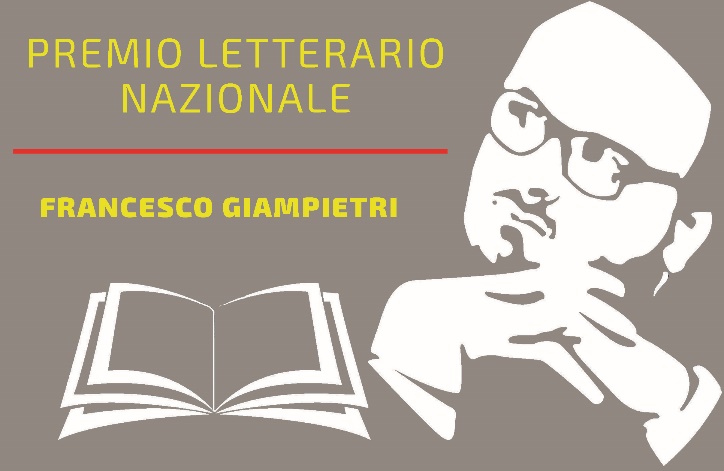 PREMIO LETTERARIO NAZIONALE FRANCESCO GIAMPIETRI2° EDIZIONEscheda di partecipazione adultiCognome e Nome ________________________________________________________________Nato/a a _____________________________________________ il________________________Residente in via _________________________________Città____________________________Cap _______________________ Provincia ______________________Stato_________________Tel. ___________________________________ E-mail __________________________________Partecipo: Sez. A   Poesia a tema libero: titoli delle opere1)_________________________________________________________________________2)_________________________________________________________________________Sez. B   Poesia in Vernacolo: titoli delle opere1)_________________________________________________________________________2)_________________________________________________________________________Sez. C   Racconti a tema libero: titoli delle opere1)_________________________________________________________________________2)_________________________________________________________________________Sez. D   Pagine Molisane: titoli delle opere1)_________________________________________________________________________2)_________________________________________________________________________Sez. E   Fotografia a tema Tra i vicoli del Paese: titolo della fotografia1)_________________________________________________________________________2)_________________________________________________________________________Sez. F   Videopoesia a tema libero: titolo e link di TouTube1)_________________________________________________________________________2)_________________________________________________________________________3)link YouTube______________________________________________________________DICHIARAZIONI SIAEL’autore è iscritto e tutelato dalla SIAE? □ SI □ NOL’opera/e è/sono depositate alla SIAE? □ SI □ NOSe SI, indicare quali: ___________________________________________________________ALTRE DICHIARAZIONIDichiaro che il/i testi inedito/i che presento è/sono il frutto dell’ingegno e che ne detengo i diritti a ogni titolo. Sono a piena conoscenza della responsabilità penale prevista per le dichiarazioni false all’art. 76 del D.P.R. 445/2000.Acconsento al trattamento dei dati personali qui riportati da parte della Segreteria del Premio e di Un Passo Avanti APS in conformità a quanto indicato dalla normativa sulla riservatezza dei dati personali (ai sensi dell’art.13 del Regolamento UE 2016/679) allo scopo del Concorso in oggetto.Firma____________________________________ Data _________________________________II/La sottoscritto/a dichiara di rispettare le decisioni insindacabili della giuria e autorizza l’organizzazione a pubblicare la propria poesia o il proprio racconto insieme ad altre opere ritenute meritevoli, in una eventuale antologia cartacea, senza aver nulla a pretendere come diritto d'autore. Inoltre acconsente che prima della pubblicazione l'opera venga sottoposta a operazioni di editing, se ritenuto necessario dall’editore.I diritti rimangono comunque di proprietà dell’autore al quale non verrà richiesto contributo economico di nessun genere.L'autore dichiara inoltre che l’eventuale pubblicazione non violerà, né in tutto, né in parte, i diritti di terzi, della cui eventuale violazione risponderà esclusivamente e personalmente, sollevando l'Associazione Un Passo Avanti da eventuali rivalse da parte di terzi.Firma____________________________________ Data _________________________________PREMIO LETTERARIO NAZIONALE FRANCESCO GIAMPIETRI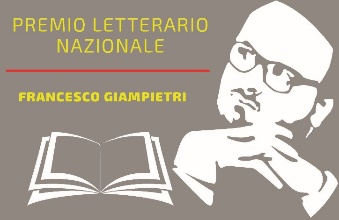 2° EDIZIONEScheda di partecipazione minorenni Sezione G: Molise JunioresDati dell’Autore (minore)Nome ________________________________Cognome _________________________________Data e luogo di nascita ___________________________________________________Residenza ____________________________________________ Provincia _______ Cap. _________ Via ________________________ N.___________Telefono __________________ e.mail _____________________________________________Titolo dell’opera _______________________________________________________________Dichiarazione del genitoreIo sottoscritto/a _________________________________ dichiaro di accettare integralmente il bando di concorso e autorizzo, ai sensi del DLGS 196/2003 e della L. 675/1996, il trattamento dei dati per i fini connessi al Premio Letterario Nazionale Francesco Giampietri 2a edizione. Dichiaro inoltre, sotto la mia personale responsabilità, che la suddetta opera in concorso libera da diritti. non soggetta/ soggetta a tutela SIAE. Autorizzo/ Non autorizzo (barrare la casella prescelta) l’Associazione Un passo avanti Aps e gli strumenti di comunicazione ad essa collegati ovvero: pagina facebook e sito del Premio Letterario Giampietri; pagina facebook Gli amici del Menestrello; profilo youtube La Casa del Menestrello ed il gruppo facebook La Casa del Menestrello,  alla diffusione della mia opera su siti Internet e/o facebook , ovvero a mezzo stampa, rinunciando, al riguardo, a qualsiasi compenso per diritti d’autore, che restano comunque di mia proprietà.Il/la sottoscritt_ nato il _______________ e residente a __________________________Cap __________ in via ______________________________________ n. ___________Codice Fiscale _______________________________Genitore/Tutore del minore ____________________________________ autorizza la partecipazione gratuita al Premio Letterario Nazionale Francesco Giampietri 2a edizione, Sezione G Molise Juniores organizzata dall’associazione Un Passo Avanti APS, sollevando la stessa da qualsiasi contenzioso con terzi legati all’opera pervenuta. I testi, la foto o il video se sprovvisti di firma dell’adulto verranno eliminati.Firma del genitore _________________________Istituto scolastico frequentato (indirizzo completo) _____________________________________________Classe _________________Sezione________Nome e cognome insegnante _________________________________________